Student’s Name: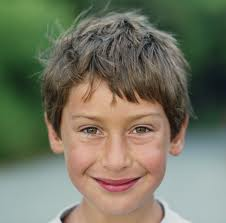 Class:Age:DOB:Year:Communication:This student has no verbal communication skills. He has a very limited attention span and needs full verbal and physical prompting in order to remain with the group and follow most directions. He needs one on one supervision as he will put an object into his mouth and can chew and swallow it. Use limited speech with this student along with visual communication / objects and gestures to help this student understand what is happening or what activity is next.This student can get unsettled and frustrated and communicate this by crying, jumping and thrashing his arms and legs around. Care needs to be taken when staff and other students are around him as he can hurt people with this limb movement. A calm deep voice with lots of facial expression and gestures is to be used in order for him to understand.Personal Care:This student wears pull ups or nappies that are purchased by the school. He needs full assistance in all his toileting needs. He is in the process of being toilet trained to use the toilet for bowel motion and urinating. This is a slow process and the timing of taking him to the toilet needs consistent throughout the day and week. This student can use cutlery if spoon or fork is loaded but needs 1:1 to ensure that he remains seated at the table and eats his food appropriately. He is able to drink from a pop top bottle or cup. When he has enough he may start throwing his food and water.Mobility:This student has full mobility but has no awareness of danger or road safety skills. He needs 1:1 supervision to remain with the group and to stay safe. If he does not want to walk he can at times drop to the floor. Give him a few moments before he is asked to stand up and often he will respond to the sign, verbal prompt of “stand up” and physical assistance such as taking his hand and unfolding his legs to stand. At all times this student has to be encouraged to stand up independently. Hold his hand at all times, when walking from one place to another or during an outing.Social Skills / Behaviour:This student needs 1:1 support verbal and physical prompt to complete all activities. He needs to be given simple single instructions. If he gets upset he hits his leg or head, bites his hands, drops to the floor or may pinch others. He needs to be talked to quietly and calmly and redirected to another activity. If it does not work, let him remain on the floor until he calms down and then ask him to stand up.Interests / Preferences:This student likes swimming. The Multi-sensory room helps him to settle down when he is unsettled and usually he looks very relaxed there. He will play with electronic toys, but as he has a short span of attention, after a couple of minutes he loses interest and will try to put it in his mouth.Health Care Procedures:No medication is given to this student while at school.